Mitglied werden					Mitglieder haben den Vorteil, dass sie laufend über die Aktivitäten des Jugendparlamentes informiert werden. Ausserdem sind die Mitglieder an der Hauptversammlung wahl- und stimmberechtigt. Mitglied werden können alle Personen bis zum 26. Altersjahr, mit Wohnsitz in Wetzikon. Die Mitgliedschaft ist kostenlos.Ich möchte gerne Mitglied beim Jugendparlament Wetzikon werden.Name:	Vorname:	Geb. Datum:	E-Mail:	Handy Nr.:	Ort, Datum:	Unterschrift:	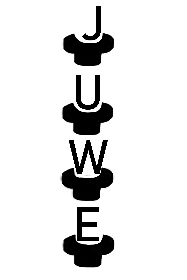 Ausgefüllt retournieren an: benjiwalder@gmx.ch